Ramgarhia Polytechnic College, Phagwara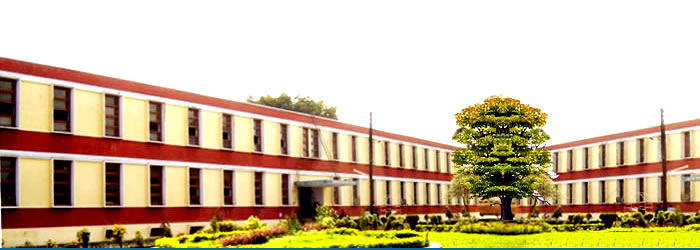 Electronics & Communication  Engineering DepartmentHead of Department:		Er. Simranjit Singh	Name of the Faulty:		Er. Vishal VermaDiscipline:				ECESemester:				3rdSubject:				Electrical Machine Lesson Plan Duration:		16 WeeksRATIONALEElectrical machines is a subject where a student will deal with various types of electrical machines which are employed in industries, power stations, domestic and commercial appliances etc. After studying this subject, diploma holder must be competent to repair and maintain these machines and give suggestions to improve their performance. Practical aspects of the subject will make the students capable of performing various tests on the machines as per latest BIS specificationsLearning Outcomes After undergoing this course, the students will be able to: Describe star delta 3-phase connections Explain phase, line voltages and current relationships in 3-phase power supply.Demonstrate the concept of single phase transformers.Measure the power and power factor in 3 phase loadDetermine the efficiency of a single phase transformerApply the working principle of rotating electrical machinesDemonstrate the working of DC, AC and single phase fractional kilowatt motors.Connect and run a DC shunt motor with supply through a 3 point starterSyllabusReference Books:1) Electrical Machine by SK Bhattacharya, Tata McGraw Hill Education Pvt Ltd, New Delhi 2) Electrical Machines by Nagrath and Kothari, Tata McGraw Hill Education Pvt Ltd, New Delhi 3) Experiments in Basic Electrical Engineering: by S.K. Bhattacharya, KM Rastogi: New Age International (P) Ltd. Publishers, New Delhi 4) Electrical Machines by SK Sahdev, Uneek Publications, Jalandhar 5) Electrical Engineering by JB Gupta, SK Kataria & Sons, New Delhi 6) Electrical Machines by DR Arora, Ishan Publications, Ambala city 7) Electrical Technology Vol. - I and II B.L. Thareja, S Chand and Co. New DelhiDelivery/Instructional MethodologiesAssessment MethodologiesGaps in the syllabus - to meet industry/profession requirementsTopics beyond syllabus/advanced topicsWeb Source ReferencesLesson PlanPOPO1PO2PO3PO4PO5PO6PO7COPO1PO2PO3PO4PO5PO6PO7CO1CO2CO3CO4CO5CO6CO7CO8CO9UnitsDetailsHours1.Three Phase Supply – Advantage of three-phase system over single-phase system. - Star Delta connections - Relation between phase and line voltage and current in a three phase system - Power and power factor in three-phase system and their measurements by one, two and three wattmeter methods.(06 hrs)2.Transformers Principle of operation and constructional details of single phase transformer - Voltage Regulation of a transformer (No Derivation) - Losses in a transformer - Efficiency, condition for maximum efficiency and all day efficiency - CTs and PTs (Current transformer and potential transformer) - CVT (Constant Voltage Transformer)(10 hrs)3.Introduction to Rotating Electrical Machines - E.M.F induced in a coil rotating in a magnetic field. - Definition of motor and generator - Basic principle of a generator and a motor - Torque due to alignment of two magnetic fields and the concept of Torque angle - Basic Electromagnetic laws (Faraday’s laws of Electromagnetic Induction)(10 hrs)4.DC Machines - Principle of working of d.c motors and d.c generator, their constructional details - Function of the commutator for motoring and generating action - Factors determining the speed of a DC motor - Different types of excitation - Characteristics of different types of DC machines - Starting of DC motors and starters - Application of DC machines(14 hrs)5.A.C. Motors - Revolving magnetic field produced by poly phase supply - Brief introduction about three phase induction motors, its principle of operation - Principle and working of Synchronous Machines - Application of Synchronous Machines(12 hrs)6.Single Phase Fractional Kilowatt Motors - Introduction - Principle of operation of single phase motors - Types of single phase induction motors and their constructional details - Single phase synchronous motors – reluctance motor ( hysteresis motor) - Introduction to Commutator type single-phase motors - Introduction to servo- motors and stepper motors - Concept of micro-motors.(12 hrs) Sr.No.Description1.Chalk and Talk2.PowerPoint PresentationSr. No.DescriptionType1.Student AssignmentDirect2.TestDirect3.Board ExaminationDirect4.Student FeedbackDirectS.NO.DESCRIPTIONPROPOSED ACTIONSPO MAPPINGN/AN/AN/AUnitsDetailsHoursN/AN/AN/ASr. No.URL1.https://nptel.ac.in/WeekTheoryTheoryPracticalPracticalWeekLecture  DayPractical Day1st1stAdvantage of three-phase system over single-phase system1.1)To measure power and power factors in 3 Phase load by two wattmeter method (GP1)1st2ndStar Delta connections1.1)To measure power and power factors in 3 Phase load by two wattmeter method (GP1)1st3rdRelation between phase and line voltage and current in a three phase system1.1)To measure power and power factors in 3 Phase load by two wattmeter method (GP1)1st4thRelation between phase and line voltage and current in a three phase system1.1)To measure power and power factors in 3 Phase load by two wattmeter method (GP1)2nd5thPower and power factor in three-phase system and their measurements by one, two and three wattmeter methods.2.1)To measure power and power factors in 3 Phase load by two wattmeter method (GP2)2nd6thPower and power factor in three-phase system and their measurements by one, two and three wattmeter methods.2.1)To measure power and power factors in 3 Phase load by two wattmeter method (GP2)2nd7thPrinciple of operation and constructional details of single phase transformer2.1)To measure power and power factors in 3 Phase load by two wattmeter method (GP2)2nd8thPrinciple of operation and constructional details of single phase transformer2.1)To measure power and power factors in 3 Phase load by two wattmeter method (GP2)3rd9thPrinciple of operation and constructional details of single phase transformer3.2. To determine the efficiency of a single phase transformer from the data obtained through open circuit and short circuit test3rd10thVoltage Regulation of a transformer (No Derivation)3.2. To determine the efficiency of a single phase transformer from the data obtained through open circuit and short circuit test3rd11thVoltage Regulation of a transformer (No Derivation)3.2. To determine the efficiency of a single phase transformer from the data obtained through open circuit and short circuit test3rd12thLosses in a transformer3.2. To determine the efficiency of a single phase transformer from the data obtained through open circuit and short circuit test4th13thLosses in a transformer4.2. To determine the efficiency of a single phase transformer from the data obtained through open circuit and short circuit test(GP2)4th14thEfficiency, condition for maximum efficiency and all day efficiency - CTs and PTs (Current transformer and potential transformer)4.2. To determine the efficiency of a single phase transformer from the data obtained through open circuit and short circuit test(GP2)4th15thEfficiency, condition for maximum efficiency and all day efficiency - CTs and PTs (Current transformer and potential transformer)4.2. To determine the efficiency of a single phase transformer from the data obtained through open circuit and short circuit test(GP2)5th17thIntroduction to Rotating Electrical Machines5.3. To measure power and power factor of a single phase induction motor(GP1)5th18thE.M.F induced in a coil rotating in a magnetic field5.3. To measure power and power factor of a single phase induction motor(GP1)5th19thDefinition of motor and generator5.3. To measure power and power factor of a single phase induction motor(GP1)5th20thDefinition of motor and generator5.3. To measure power and power factor of a single phase induction motor(GP1)6th21stBasic principle of a generator and a motor6.3. To measure power and power factor of a single phase induction motor(GP2)6th22ndBasic principle of a generator and a motor6.3. To measure power and power factor of a single phase induction motor(GP2)6th23rdREVISION6.3. To measure power and power factor of a single phase induction motor(GP2)6th24th1st Sessional Test (Tentative)6.3. To measure power and power factor of a single phase induction motor(GP2)7th25thTorque due to alignment of two magnetic fields and the concept of torque angle7.4.To run a synchronous motor with a.c supply and to measure speed to verify the relation N=12O f/ P(GP1)7th26thBasic Electromagnetic laws (Faraday’s laws of Electromagnetic Induction)7.4.To run a synchronous motor with a.c supply and to measure speed to verify the relation N=12O f/ P(GP1)7th27thDC Machines - Principle of working of d.c motors and d.c generator, their constructional details7.4.To run a synchronous motor with a.c supply and to measure speed to verify the relation N=12O f/ P(GP1)7th28thDC Machines - Principle of working of d.c motors and d.c generator, their constructional details7.4.To run a synchronous motor with a.c supply and to measure speed to verify the relation N=12O f/ P(GP1)8th29thFunction of the commutator for motoring and generating action8.4.To run a synchronous motor with a.c supply and to measure speed to verify the relation N=12O f/ P(GP2)8th30thFunction of the commutator for motoring and generating action8.4.To run a synchronous motor with a.c supply and to measure speed to verify the relation N=12O f/ P(GP2)8th31stFactors determining the speed of a DC motor8.4.To run a synchronous motor with a.c supply and to measure speed to verify the relation N=12O f/ P(GP2)8th32ndFactors determining the speed of a DC motor8.4.To run a synchronous motor with a.c supply and to measure speed to verify the relation N=12O f/ P(GP2)9th33rdDifferent types of excitation9.5.To make connections of starting and running winding of a single phase capacitor motor and to run it with the help a DOL starter and to measure its speed(GP1)9th34thDifferent types of excitation9.5.To make connections of starting and running winding of a single phase capacitor motor and to run it with the help a DOL starter and to measure its speed(GP1)9th35thCharacteristics of different types of DC machines9.5.To make connections of starting and running winding of a single phase capacitor motor and to run it with the help a DOL starter and to measure its speed(GP1)9th36thCharacteristics of different types of DC machines9.5.To make connections of starting and running winding of a single phase capacitor motor and to run it with the help a DOL starter and to measure its speed(GP1)10th37thStarting of DC motors and starters 10.5.To make connections of starting and running winding of a single phase capacitor motor and to run it with the help a DOL starter and to measure its speed(GP2)10th38thStarting of DC motors and starters 10.5.To make connections of starting and running winding of a single phase capacitor motor and to run it with the help a DOL starter and to measure its speed(GP2)10th39th- Application of DC machines10th40th- Application of DC machines11th41stA.C. Motors11.6.Study construction of a stepper and servomotor and to write their complete specifications.(GP1)11th42ndRevolving magnetic field produced by poly phase supply11.6.Study construction of a stepper and servomotor and to write their complete specifications.(GP1)11th43rdRevolving magnetic field produced by poly phase supply11.6.Study construction of a stepper and servomotor and to write their complete specifications.(GP1)11th44thREVISION11.6.Study construction of a stepper and servomotor and to write their complete specifications.(GP1)12th45thPTM12.6.Study construction of a stepper and servomotor and to write their complete specification(GP2)12th46th2nd  Sessional Test (Tentative)12.6.Study construction of a stepper and servomotor and to write their complete specification(GP2)12th47thBrief introduction about three phase induction motors, its principle of operation12.6.Study construction of a stepper and servomotor and to write their complete specification(GP2)12th48thBrief introduction about three phase induction motors, its principle of operation12.6.Study construction of a stepper and servomotor and to write their complete specification(GP2)13th49thPrinciple and working of Synchronous MachinesApplication of Synchronous Machines13.REVISION13th50thPrinciple and working of Synchronous MachinesApplication of Synchronous Machines13.REVISION13th51stPrinciple and working of Synchronous MachinesApplication of Synchronous Machines13.REVISION13th52ndPrinciple and working of Synchronous MachinesApplication of Synchronous Machines13.REVISION14th53rdSingle Phase Fractional Kilowatt MotorsREVISION14th54thPrinciple of operation of single phase motors14REVISION14th55thPrinciple of operation of single phase motors14REVISION14th56thTypes of single phase induction motors and their constructional details14REVISION15th57thTypes of single phase induction motors and their constructional details15.REVISION15th58thSingle phase synchronous motors – reluctance motor ( hysteresis motor)15.REVISION15th59thSingle phase synchronous motors – reluctance motor ( hysteresis motor)15.REVISION15th60thIntroduction to Commutator type single-phase motors - Introduction to servo- motors and stepper motors - Concept of micro-motors.15.REVISION16th61stIntroduction to Commutator type single-phase motors - Introduction to servo- motors and stepper motors - Concept of micro-motors.16.REVISION16th62ndPTM16.REVISION16th63rdREVISION16.REVISION16th64th3rd  Sessional Test (Tentative)16.REVISION